Name ________________________________________	 Period ______Comparing States of MatterProcedure:Open the internet browser and enter the address:  http://phet.colorado.eduClick on “Play with Sims” and select “Chemistry” from the menu on the left.Open the “States of Matter” Simulation and select “Run Now”Investigation:Show what the molecules of a solid, liquid and gas look like by sketching them in the boxes below.Solid				Liquid				Gas Complete the table below by exploring the “Solid, Liquid, Gas” tab in the simulation.  Test your predictions and record your observations by recording the temperature and illustrations of each substance in the three states of matter.Explain 2 similarities and 2 differences in comparing the substances above.Kelvin may be a unit you have not used before. Use your book or the computer to find the conversion from Kelvin (K) to Celsius (°C) and Celsius to Kelvin. Record these conversions here.  NOTE: Every calculation involving the temperature of GASES must use Kelvin. Use the heat control below the container to heat solid oxygen. Notice when the particles begin to behave as a liquid and record the temperature in °C and K.  Show your work and include the correct units. Do the same for water.Which substance, oxygen or water requires more energy to transition from a solid to a liquid? Explain why you think this.What happens to the movement of the gas molecules (kinetic energy) as temperature increases?a.  Sketch a graph of Kinetic Energy vs. Temperature.  FYI:  You will not find this graph on the Phet site.b.  Use this graph to describe the relationship between the two variables.9.Use the phase diagram at the right to answer the questions below.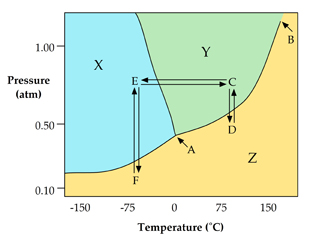 SubstancesObservationsObservationsObservationsSolidLiquidGasArgonTemperature:   Illustration:           Temperature:   Illustration:           Temperature:   Illustration:           OxygenTemperature:   Illustration:           Temperature:   Illustration:           Temperature:   Illustration:           WaterTemperature:   Illustration:           Temperature:   Illustration:           Temperature:   Illustration:           